YMCA Summer Day Camps- Club House 36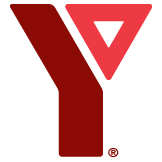 Smile Band- Letter of ReferenceMy name is Joshua Zubeck, and I was the Team Leader for Lena Shaw’s Club House 36 Summer Day Camps during the summer of 2016.  I am happy to write a letter of reference for the Smile Band program, which visited our site three times throughout August.The Smile Band program proved to be both engaging, and educational for our campers.  Each session would start off with a concert, which would display the elements of music, as well as get the kids excited about the program.  After the performance, the campers were divided into smaller groups, and rotated through stations.  Each station would focus on a different instrument, and provide the campers with the opportunity to learn more about that instrument, and the role that it played within the band.  Examples include the campers learning about the parts of a guitar, playing notes and being introduced to octaves on the keyboard, and even trying out an electric drum kit.This was a phenomenal experience for our campers- many of whom had never even touched a drum kit before.  Being introduced to the components of music at a young age will definitely help to promote the development of fine arts within the campers, which can often be overlooked.  Overall, we were very happy with the Smile Band program, and would love to see them back in our programs soon.If you have any further questions, please feel free to contact me at any time.Sincerely,Joshua Zubeck Tong Louie Family YMCAJoshua.Zubeck@gv.ymca.ca 604-219-4552 